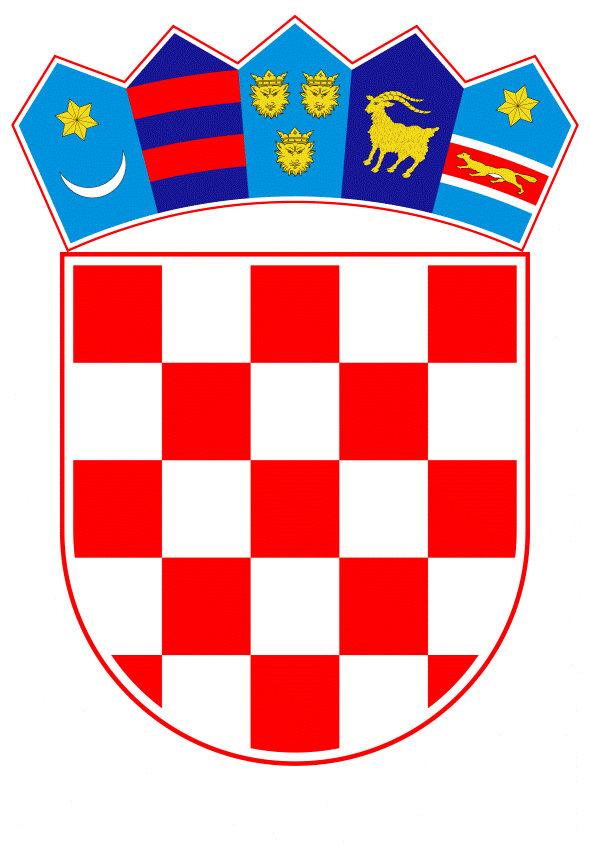 VLADA REPUBLIKE HRVATSKEZagreb, 19. kolovoza 2021.__________________________________________________________________________________________________________________________________________________VLADA REPUBLIKE HRVATSKEKONAČNI PRIJEDLOG ZAKONA O POTVRĐIVANJU SPORAZUMA IZMEĐU VLADE REPUBLIKE HRVATSKE I VLADE SAVEZNE REPUBLIKE NJEMAČKE O PRIVREMENOM BORAVKU PRIPADNIKA ORUŽANIH SNAGA REPUBLIKE HRVATSKE I ORUŽANIH SNAGA SAVEZNE REPUBLIKE NJEMAČKE NA DRŽAVNOM PODRUČJU DRUGE DRŽAVE (HRVATSKO-NJEMAČKI SPORAZUM O GOSTUJUĆIM SNAGAMA)Zagreb, kolovoz 2021.KONAČNI PRIJEDLOG ZAKONA O POTVRĐIVANJU SPORAZUMA IZMEĐU VLADE REPUBLIKE HRVATSKE I VLADE SAVEZNE REPUBLIKE NJEMAČKE O PRIVREMENOM BORAVKU PRIPADNIKA ORUŽANIH SNAGA REPUBLIKE HRVATSKE I ORUŽANIH SNAGA SAVEZNE REPUBLIKE NJEMAČKE NA DRŽAVNOM PODRUČJU DRUGE DRŽAVE (HRVATSKO-NJEMAČKI SPORAZUM O GOSTUJUĆIM SNAGAMA)USTAVNA OSNOVA Ustavna osnova za donošenje Zakona o potvrđivanju Sporazuma između Vlade Republike Hrvatske i Vlade Savezne Republike Njemačke o privremenom boravku pripadnika Oružanih snaga Republike Hrvatske i Oružanih snaga Savezne Republike Njemačke na državnom području druge države (Hrvatsko-njemački sporazum o gostujućim snagama) (u daljnjem tekstu: Sporazum), sadržana je u članku 140. stavku 1. Ustava Republike Hrvatske („Narodne novine“, br. 85/10. – pročišćeni tekst i 5/14. – Odluka Ustavnog suda Republike Hrvatske).OCJENA STANJA I CILJ KOJI SE DONOŠENJEM ZAKONA ŽELI POSTIĆI          Dobri odnosi između Republike Hrvatske i Savezne Republike Njemačke u području obrane nastavak su dobre suradnje dviju država i u ostalim područjima dvostrane suradnje i zajedničkim naporima u održavanju mira i stabilnosti u Europi.	Dosadašnja suradnja Ministarstva obrane Republike Hrvatske i Ministarstva obrane Savezne Republike Njemačke ostvarivala se službenim posjetima i radnim sastancima njihovih predstavnika, razmjenom iskustava stručnjaka u područjima od zajedničkog interesa, sudjelovanjem na tečajevima, seminarima i konferencijama, sudjelovanjem na zajedničkim vježbama i obukama te sudjelovanjem u operacijama potpore miru i drugim aktivnostima u inozemstvu.	U okviru nastojanja za daljnjim unapređenjem uzajamne suradnje u području obrane, Vlada Republike Hrvatske, na prijedlog Ministarstva obrane, donijela je Odluku o pokretanju postupka za sklapanje Sporazuma između Vlade Republike Hrvatske i Vlade Savezne Republike Njemačke o privremenom boravku pripadnika Oružanih snaga Republike Hrvatske i Savezne Republike Njemačke na državnom području druge države (Hrvatsko-njemački sporazum o gostujućim snagama), KLASA: 022-03/16-11/48, URBROJ: 50301-29/09-16-2, od 8. prosinca 2016. i prihvatila tekst Nacrta sporazuma kao osnovu za vođenje pregovora. 	U ranijem dijelu postupka Ministarstvo obrane podnijelo je Vladi Republike Hrvatske Izvješće o vođenim pregovorima za sklapanje Sporazuma, s tom prigodom raspoloživim tekstovima Sporazuma na hrvatskom i engleskom jeziku, koje je Vlada Republike Hrvatske prihvatila Zaključkom, KLASA: 022-03/18-11/10, URBROJ: 50301-29/23-18-2, od 8. ožujka 2018.	S obzirom da su po prihvaćanju Izvješća, na zahtjev njemačke strane, nastavljeni kontakti u vezi tekstova Sporazuma na hrvatskom, njemačkom i engleskom jeziku (inačice za obje strane), te nakon što su pregovori za sklapanje Sporazuma uspješno okončani usuglašavanjem svih jezičnih inačica Sporazuma, Ministarstvo obrane podnijelo je Vladi Republike Hrvatske novo Izvješće o vođenim pregovorima za sklapanje Sporazuma koje je Vlada Republike Hrvatske prihvatila Zaključkom, KLASA: 022-03/20-11/50, URBROJ: 50301-29/23-20-2, od 26. studenoga 2020. Ujedno, uzimajući u obzir izmjenu dijela formulacije naziva Sporazuma kao i radi utvrđivanja izmjene u vezi s potpisnikom Sporazuma, Vlada Republike Hrvatske donijela je Odluku o izmjenama Odluke o pokretanju postupka za sklapanje Sporazuma, KLASA: 022-03/20-11/50, URBROJ: 50301-29/23-20-4, od 26. studenoga 2020.	Sporazum je potpisan u Zagrebu 16. lipnja 2021. U ime Vlade Republike Hrvatske Sporazum je potpisao ministar obrane dr. sc. Mario Banožić, a u ime Vlade Savezne Republike Njemačke, izvanredni i opunomoćeni veleposlanik Savezne Republike Njemačke u Republici Hrvatskoj, dr. Robert Klinke.Republika Hrvatska će donošenjem ovoga Zakona ispuniti unutarnje pravne uvjete za stupanje na snagu Sporazuma kojim se u odnosima Republike Hrvatske i Savezne Republike Njemačke, polazeći od odredaba Sporazuma između stranaka Sjevernoatlantskog ugovora o pravnom položaju njihovih snaga („Narodne novine – Međunarodni ugovori“, broj 7/09.),  uspostavlja dvostrani međunarodnopravni okvir kojim se utvrđuju dodatna pravila za ulazak, izlazak i privremeni boravak pripadnika Oružanih snaga Republike Hrvatske u Saveznoj Republici Njemačkoj i pripadnika Oružanih snaga Savezne Republike Njemačke u Republici Hrvatskoj odnosno uređuju različita pitanja vezana za ulazak, izlazak i privremeni boravak na državnom području države druge stranke u svrhu vježbi, obuke postrojbi, tranzita kopnenim putem i aktivnosti pružanja humanitarne pomoći te operacija traženja i spašavanja, čime će se osigurati uspješna provedba daljnje dvostrane suradnje u području obrane.OSNOVNA PITANJA KOJA SE PREDLAŽU UREDITI ZAKONOMOvim Zakonom potvrđuje se Sporazum kako bi njegove odredbe u skladu s člankom 141. Ustava Republike Hrvatske postale dio unutarnjeg pravnog poretka Republike Hrvatske.	Svrha Sporazuma je uspostavljanje pravnog okvira za ulazak, izlazak i privremeni boravak pripadnika Oružanih snaga Republike Hrvatske i Oružanih snaga Savezne Republike Njemačke na državnom području države druge stranke. Sporazumom se uređuju vrsta, opseg i trajanje boravaka, uvjeti ulaska, izlaska i boravka, javna sigurnost i poredak, javno zdravstvo, kaznena nadležnost i mjere prisile, telekomunikacije, zaštita okoliša, promet vozila oružanih snaga države šiljateljice i korištenje aerodroma države primateljice, rješavanje potraživanja, vježbe, rješavanje sporova, provedba te stupanje na snagu, trajanje i prestanak Sporazuma. OCJENA SREDSTAVA POTREBNIH ZA PROVEDBU ZAKONAZa provedbu ovoga Zakona nije potrebno osigurati dodatna financijska sredstva iz Državnog proračuna Republike Hrvatske budući da će se odvijati kroz redovne aktivnosti Ministarstva obrane te će se koristiti sredstva iz Državnog proračuna namijenjena radu Ministarstva obrane i Oružanih snaga Republike Hrvatske. ZAKONI KOJIMA SE POTVRĐUJU MEĐUNARODNI UGOVORITemelj za donošenje ovoga Zakona nalazi se u članku 207.a Poslovnika Hrvatskoga sabora („Narodne novine“, br. 81/13., 113/16., 69/17., 29/18., 53/20., 119/20. – Odluka Ustavnog suda Republike Hrvatske i 123/20.) prema kojem se zakoni kojima se, u skladu s Ustavom Republike Hrvatske, potvrđuju međunarodni ugovori donose u pravilu u jednom čitanju, a postupak donošenja pokreće se podnošenjem konačnog prijedloga zakona o potvrđivanju međunarodnog ugovora. Naime, s obzirom na razloge navedene u točkama II. i III. ovoga Prijedloga, kao i činjenicu da će primjena Sporazuma omogućiti daljnje proširenje područja i oblika suradnje u području obrane dviju država u područjima od zajedničkog interesa, ocjenjuje se da postoji interes Republike Hrvatske da što skorije okonča svoj unutarnji pravni postupak kako bi se stvorile pretpostavke da Sporazum, u skladu sa svojim odredbama, u odnosima dviju država što skorije stupi na snagu. S obzirom na prirodu postupka potvrđivanja međunarodnih ugovora, kojim država i formalno izražava spremnost da bude vezana već sklopljenim međunarodnim ugovorom, kao i na činjenicu da se u ovoj fazi postupka, u pravilu, ne mogu vršiti izmjene ili dopune teksta međunarodnog ugovora, predlaže se ovaj Prijedlog zakona raspraviti i prihvatiti u jednom čitanju.KONAČNI PRIJEDLOG ZAKONA O POTVRĐIVANJU SPORAZUMA IZMEĐU VLADE REPUBLIKE HRVATSKE I VLADE SAVEZNE REPUBLIKE NJEMAČKE O PRIVREMENOM BORAVKU PRIPADNIKA ORUŽANIH SNAGA REPUBLIKE HRVATSKE I ORUŽANIH SNAGA SAVEZNE REPUBLIKE NJEMAČKE NA DRŽAVNOM PODRUČJU DRUGE DRŽAVE (HRVATSKO-NJEMAČKI SPORAZUM O GOSTUJUĆIM SNAGAMA)Članak 1.	Potvrđuje se Sporazum između Vlade Republike Hrvatske i Vlade Savezne Republike Njemačke o privremenom boravku pripadnika Oružanih snaga Republike Hrvatske i Oružanih snaga Savezne Republike Njemačke na državnom području druge države (Hrvatsko-njemački sporazum o gostujućim snagama), potpisan u Zagrebu 16. lipnja 2021., u izvorniku na hrvatskom, njemačkom i engleskom jeziku.Članak 2.	Tekst Sporazuma iz članka 1. ovoga Zakona, u izvorniku na hrvatskom jeziku, glasi:SporazumizmeđuVlade Republike HrvatskeiVlade Savezne Republike Njemačkeoprivremenom boravku pripadnikaOružanih snaga Republike Hrvatskei Oružanih snaga Savezne Republike Njemačkena državnom području druge države(Hrvatsko-njemački sporazum o gostujućim snagama)Vlada Republike HrvatskeiVlada Savezne Republike Njemačke(u daljnjem tekstu „stranke“),uzimajući u obzir Sporazum od 19. lipnja 1951. između stranaka Sjevernoatlantskog ugovora o pravnom položaju njihovih snaga (u daljnjem tekstu „NATO SOFA“), želeći uspostaviti dodatna pravila za privremeni boravak pripadnika Oružanih snaga Republike Hrvatske u Saveznoj Republici Njemačkoj i pripadnika Oružanih snaga Savezne Republike Njemačke u Republici Hrvatskoj,uzimajući u obzir da prema odredbama ovoga Sporazuma, prava i obveze stranaka prema međunarodnim ugovorima o osnivanju međunarodnih sudova, uključujući ona prava i obveze koji proizlaze iz Rimskog statuta Međunarodnog kaznenog suda, ostaju nepromijenjeni,sporazumjele su se kako slijedi:Članak 1.DefinicijeU ovome Sporazumu izraz „pripadnici oružanih snaga“ znači vojno osoblje oružanih snaga stranaka i njihovu civilnu komponentu.U ovome Sporazumu izraz „država šiljateljica“ znači državu kojoj pripadaju pripadnici oružanih snaga koji privremeno borave na državnom području države druge stranke.U ovome Sporazumu izraz „država primateljica“ znači državu na čijem državnom području privremeno borave pripadnici oružanih snaga države šiljateljice.U ovome Sporazumu izraz „vlasti“ znači civilne ili vojne vlasti država stranaka koje su ovlaštene za provedbu zakona i propisa na svojem državnom području te isto tako u odnosu na pripadnike svojih oružanih snaga.Članak 2.Svrha SporazumaSvrha ovoga Sporazuma je uspostaviti pravni okvir za ulazak, izlazak i privremeni boravak pripadnika Oružanih snaga Republike Hrvatske i Oružanih snaga Savezne Republike Njemačke (Bundeswehr-a) na državnom području države druge stranke. Članak 3.Vrsta, opseg i trajanje boravakaBoravci prema ovome Sporazumu služit će u svrhu vježbi, obuke postrojbi, tranzita kopnenim putem kao i aktivnosti pružanja humanitarne pomoći i operacija traženja i spašavanja. Takvi boravci do 3.000 pripadnika oružanih snaga države šiljateljice i u trajanju koje u pravilu ne prelazi 30 dana odvijaju se pod odgovornošću nadležnih vlasti države primateljice. Za pojedinačne pripadnike oružanih snaga koji izvršavaju zadaće veze i savjetovanja te u svrhu obuke dogovorit će se boravci u trajanju do dvije godine s mogućnošću produljenja.Pojedinosti u vezi s vrstom, opsegom i trajanjem takvih boravaka bit će dogovorene između nadležnih vlasti država stranaka.Članak 4.Uvjeti ulaska, izlaska i boravka Osim ako ovim Sporazumom nije drukčije predviđeno, ulazak u državu primateljicu, izlazak iz nje te privremeni boravak u državi primateljici pripadnika oružanih snaga države šiljateljice uređeni su NATO SOFA-om i primjenjivim zakonima i propisima države primateljice.U vezi s naoružanjem koje oružane snage države šiljateljice unose, nose ili – nakon razmještaja – ponovno iznose s državnog područja države primateljice, primjenjuju se sljedeće odredbe:Nadležna tijela Savezne Republike Njemačke određuju u suradnji s nadležnim tijelima Republike Hrvatske količinu i vrstu borbenog naoružanja i naoružanja kako je definirano Zakonom o naoružanju Savezne Republike Njemačke (uključujući streljivo i vojnu opremu prema Uredbi o vanjskoj trgovini i plaćanjima) koje je neophodno za službenu svrhu boravka Oružanih snaga Republike Hrvatske i može se unositi, nositi ili ponovno iznositi iz Savezne Republike Njemačke, kao i zahtjeve za registraciju i/ili prijavu za takvo naoružanje. Dozvole potrebne prema zakonodavstvu o nadzoru borbenog naoružanja Savezne Republike Njemačke smatrat će se odobrenima za sve borbeno naoružanje (prema Dijelu B Popisa borbenog naoružanja – Dodatak članku 1. stavku 1. Zakona o nadzoru borbenog naoružanja – ako borbeno naoružanje koje je u pitanju nisu protupješačke mine ili kazetno streljivo) koje pripadnici Oružanih snaga Republike Hrvatske unose, nose sa sobom ili iznose. Odredbe Zakona o naoružanju ne primjenjuju se kada pripadnici Oružanih snaga Republike Hrvatske djeluju na temelju ovoga Sporazuma te su službenom zapovijedi ovlašteni posjedovati i nositi oružje. Dozvole potrebne prema zakonodavstvu o vanjskoj trgovini smatrat će se odobrenima za gore navedeno borbeno naoružanje i za drugo naoružanje koje se unosi, nosi ili iznosi (uključujući streljivo i vojnu opremu). Zabrana nošenja oružja u civilnom zrakoplovu i u štićenim područjima zračnih luka u skladu s odredbama Zakona o zrakoplovnoj sigurnosti ostaje nepromijenjena. Oružane snage Republike Hrvatske ne smiju unositi u Saveznu Republiku Njemačku, nositi na državnom području Savezne Republike Njemačke ili iznositi iz Savezne Republike Njemačke nuklearno, biološko i kemijsko naoružanje (Dio A Popisa borbenog naoružanja) kao ni protupješačke mine i kazetno streljivo. Pri ulasku u Saveznu Republiku Njemačku i tijekom njihova boravka u Saveznoj Republici Njemačkoj, kao i pri njihovom izlasku, Oružane snage Republike Hrvatske nosit će presliku ovoga Sporazuma kao dokaz da se dozvole prema zakonodavstvu o nadzoru borbenog naoružanja i zakonodavstvu o vanjskoj trgovini smatraju odobrenima.U vezi s naoružanjem koje Oružane snage Savezne Republike Njemačke unose, nose ili – nakon razmještaja – iznose s državnog područja Republike Hrvatske, kao i dozvolama potrebnim prema zakonodavstvu o nadzoru borbenog naoružanja za naoružanje koje Oružane snage Savezne Republike Njemačke unose u Republiku Hrvatsku, primjenjuju se odredbe važećeg Zakona o nadzoru prometa robe vojne namjene i nevojnih ubojnih sredstava, važeće Uredbe o popisu robe vojne namjene, obrambenih proizvoda i nevojnih ubojnih sredstava i važećeg Pravilnika o prometu robe vojne namjene, obrambenih proizvoda i nevojnih ubojnih sredstava. Zabrana nošenja oružja u civilnom zrakoplovu i u štićenim područjima zračnih luka ostaje nepromijenjena. Oružane snage Savezne Republike Njemačke ne smiju unositi u Republiku Hrvatsku, nositi na državnom području Republike Hrvatske ili iznositi iz Republike Hrvatske nuklearno, biološko i kemijsko naoružanje ili protupješačke mine i kazetno streljivo. Pri ulasku u Republiku Hrvatsku i tijekom njihova boravka u Republici Hrvatskoj, kao i pri njihovom izlasku Oružane snage Savezne Republike Njemačke nosit će presliku ovoga Sporazuma kao dokaz da se dozvole prema zakonodavstvu o nadzoru borbenog naoružanja i zakonodavstvu o vanjskoj trgovini smatraju odobrenima.Nadležna tijela države primateljice dostavljaju nadležnim tijelima države šiljateljice na njihov zahtjev podatke o nacionalnim zakonima i propisima i pružaju nadležnim tijelima države šiljateljice svu moguću pomoć pri dobivanju dozvola i provođenju postupaka potrebnih u skladu sa stavcima 1. i 2. ovoga članka. Članak 5.Javna sigurnost i poredakKada su javna sigurnost i poredak države primateljice ugroženi od strane pripadnika oružanih snaga države šiljateljice, nadležne vlasti države primateljice mogu zahtijevati neodgodivo udaljavanje tog pripadnika s državnog područja države primateljice. Nadležne vlasti države šiljateljice udovoljit će takvom zahtjevu za udaljavanjem i osigurati povratak tog pripadnika oružanih snaga na vlastito državno područje.Članak 6.Javno zdravstvoPripadnici oružanih snaga države šiljateljice se obvezuju poštivati međunarodne zdravstvene propise i nacionalne zdravstvene propise države primateljice. U pogledu sprečavanja i nadzora zaraznih bolesti u ljudi, životinja i biljaka, kao i nadzora organizama štetnih za biljke i biljne proizvode u državi primateljici, pripadnici oružanih snaga države šiljateljice dužni su pridržavati se mjerodavnog zakonodavstva Europske unije i, u slučaju kada pravo Europske unije nije ili nije u potpunosti usklađeno, onog države primateljice. Nadležne vlasti države primateljice provode mjere koje se odnose na zakone o zaštiti od infekcija, nadzoru zaraza kod životinja i hrane, fitosanitarnim pitanjima te na zakone o lijekovima, medicinskim proizvodima i sanitarnom nadzoru, ukoliko to nije u suprotnosti s pravom Europske unije ili primjenjivim međunarodnim ugovorima koji obvezuju obje stranke.Članak 7.Kaznena nadležnost i mjere prisileSudovi i vlasti države šiljateljice ne provode svoju kaznenu nadležnost u državi primateljici.Ukoliko vlasti države primateljice sukladno članku VII. stavku 1. podstavku (b), stavku 2. podstavku (b) ili stavku 3. podstavku (b) NATO SOFA-e imaju isključivu kaznenu nadležnost ili primarno pravo provođenja kaznene nadležnosti nad pripadnicima oružanih snaga države šiljateljice, vlasti države primateljice će se uzdržati od ostvarivanja takve nadležnosti, osim ako važni razlozi u vezi s obavljanjem sudbene funkcije države primateljice ne čine nužnim ostvarivanje takve kaznene nadležnosti.Važni razlozi u vezi s obavljanjem sudbene funkcije države primateljice mogu zahtijevati ostvarivanje kaznene nadležnosti od strane vlasti države primateljice posebno u sljedećim slučajevima: kaznena djela od velikog značaja koja negativno utječu na sigurnost države primateljice; kaznena djela koja su uzrokovala smrt osobe, kao i teška kažnjiva djela protiv tjelesnog integriteta i seksualnog samoodređenja, osim kad su ta djela usmjerena protiv pripadnika oružanih snaga države šiljateljice ipokušaj počinjenja i sudjelovanje u takvim kaznenim djelima.Ako se vlasti države primateljice uzdrže od ostvarivanja kaznene nadležnosti nad pripadnikom oružanih snaga države šiljateljice, nadležne vlasti države šiljateljice će bez odgode udaljiti osumnjičenika s državnog područja države primateljice.Nadležni sudovi i vlasti država stranaka u okviru ograničenja nametnutih njihovim nacionalnim zakonodavstvom i obvezama prema primjenjivim međunarodnim ugovorima koji obvezuju obje stranke uzajamno pružaju pravnu pomoć u potpori kaznenih postupaka. Ako se vlasti države primateljice ne uzdrže od provođenja kaznene nadležnosti, nadležne vlasti države šiljateljice će iskoristiti svoj utjecaj, u mjeri u kojoj to pravni poredak koji se na njih primjenjuje dopušta, da pripadnike oružanih snaga države šiljateljice za koje se sumnja da su za vrijeme boravka u državi primateljici počinili kazneno djelo potaknu da se predaju nadležnim sudovima i vlastima države primateljice. Ako se osumnjičenik vratio u državu šiljateljicu, država šiljateljica dostavlja predmet svojim nadležnim vlastima radi donošenja odluke o pokretanju kaznenog postupka.Nadležni sudovi i vlasti države primateljice u okviru svojih nadležnosti i ovlasti ovlašteni su odrediti i provesti mjere prisile prema pripadnicima oružanih snaga države šiljateljice za vrijeme njihovog boravka u državi primateljici.Ako je pripadnik oružanih snaga države šiljateljice uhićen od strane vlasti države primateljice ili u slučaju primjene drugih mjera prisile koje su dovele do oduzimanja slobode, nadležno tijelo države primateljice bez odgode o tome obavješćuje diplomatsku misiju oružanih snaga države šiljateljice u državi primateljici. Ova obavijest mora navesti koji je sud ili tijelo nadležno za provođenje daljnjeg postupka.Članak 8.TelekomunikacijeKorištenje javnih telekomunikacijskih usluga u državi primateljici podliježe kako općim propisima države primateljice tako i odgovarajućim uvjetima poslovanja dobavljača usluga; ovo se osobito odnosi na način obračuna dospjelih plaćanja te sastavljanja i podmirivanja računa.Pripadnici oružanih snaga države šiljateljice mogu, ukoliko je to potrebno za ispunjenje svrhe njihovog boravka, uz odobrenje nadležnih vlasti države primateljice, privremeno postaviti i koristiti telekomunikacijske uređaje, uključujući radiouređaje osim u svrhu emitiranja radio programa.Radiouređaji i telekomunikacijski terminalni uređaji oružanih snaga države šiljateljice koji se koriste na državnom području države primateljice ili se priključuju na priključke ili na prijenosne putove javnih telekomunikacijskih mreža moraju ispunjavati osnovne tehničke uvjete prema pravu države primateljice koji se općenito primjenjuju na radiouređaje i telekomunikacijske terminalne uređaje. Ispunjavanje tih uvjeta utvrđuje se u postupku ocjenjivanja usklađenosti, a odgovarajuće oznake pričvršćuju se na uređaje.Pripadnici oružanih snaga države šiljateljice, dok borave u državi primateljici, koriste samo radijske frekvencije koje su im dodijeljene od strane nadležnih vlasti države primateljice. S obzirom na potrebnu nacionalnu i međunarodnu koordinaciju korištenja radijskih frekvencija odgovarajući zahtjev za dodjelu radijskih frekvencija podnosi se najkasnije 60 dana prije početka planiranog korištenja. Nakon završetka boravka radijske frekvencije se vraćaju nadležnim vlastima države primateljice.Pripadnici oružanih snaga države šiljateljice poduzimaju sve potrebne mjere kako bi  spriječili da njihove telekomunikacijske ili druge električne instalacije ometaju rad telekomunikacijskih mreža u državi primateljici. Kada radijske postaje oružanih snaga države šiljateljice uzrokuju štetne radijske smetnje kod radijskih postaja izvan državnog područja države primateljice ili kada takve postaje na štetan način ometaju njih, nadležne vlasti države primateljice postupaju u skladu s odredbama Statuta i Konvencije Međunarodne telekomunikacijske unije, kako su izmijenjeni i dopunjeni, i Radijskim propisima. Nadležne vlasti države primateljice poduzimaju, u mjeri u kojoj su ovlaštene postojećim propisima, sve potrebne mjere da se postigne zaštita telekomunikacijskih postrojenja oružanih snaga države šiljateljice od smetnji koje izazivaju telekomunikacijske ili druge električne instalacije države primateljice. U slučaju elektromagnetskih smetnji primjenjuju se nacionalni propisi o elektromagnetskoj kompatibilnosti uređaja. Ako to rezultira potrebom da se uređaj koji uzrokuje štetne smetnje stavi van pogona, oružane snage države šiljateljice će to učiniti bez odgode. Članak 9.Zaštita okolišaNadležne vlasti države šiljateljice prepoznaju i priznaju važnost zaštite okoliša u kontekstu aktivnosti koje provode pripadnici oružanih snaga države šiljateljice u državi primateljici. Pripadnici oružanih snaga države šiljateljice pridržavaju se pravnih propisa države primateljice o zaštiti okoliša.Nadležne vlasti država stranaka tijesno surađuju u svim pitanjima zaštite okoliša, posebno prilikom pripremanja vježbi.Osim poštivanja pravnih propisa države primateljice, neophodno je izbjegavati štetne utjecaje na okoliš, a u slučaju neizbježnih štetnih utjecaja na okoliš poduzeti odgovarajuće mjere za nadoknadu takve štete.Za prijevoz naoružanja, teške opreme ili opasnih tvari daje se prednost željezničkom i prijevozu vodenim putem. O prijevoznim putovima i sredstvima dogovaraju se ministarstva obrane uz usuglašavanje s nadležnim vlastima države primateljice.Pripadnici oružanih snaga države šiljateljice za pogon svojih letjelica, plovila i vozila u državi primateljici koristit će, pod uvjetom da to odgovara tehničkim zahtjevima takvih letjelica, plovila i vozila, samo goriva, maziva i dodatne tvari koje su svrstane kao one koje stvaraju manje štetnih tvari prema propisima države primateljice. Poštivat će se, u mjeri u kojoj to ne predstavlja prekomjerno opterećenje, propisi države primateljice o ograničenju emisija buke i ispušnih plinova kod osobnih automobila i gospodarskih vozila.Prilikom korištenja vježbališta pripadnici oružanih snaga države šiljateljice poštivat će važeća pravila za njihovu upotrebu, posebno sigurnosne propise, propise o zaštiti od požara i propise o zaštiti okoliša. Isto se primjenjuje na propise službe oružanih snaga države primateljice u vezi s vježbama. Ministarstva obrane država stranaka uspostavljaju u svojem području nadležnosti posebne dogovore za noćno gađanje i gađanje subotom, nedjeljom i praznicima.Pripadnici oružanih snaga države šiljateljice pridržavaju se propisa države primateljice o recikliranju otpada ili drugom načinu odlaganja otpada na ekološki prihvatljiv način. Nije dozvoljeno odlaganje neutrošenog streljiva detonacijom ili spaljivanjem u postrojenjima za koja ne postoji dozvola za tu namjenu.Članak 10.Promet vozila oružanih snaga države šiljateljicei korištenje aerodroma države primateljiceMotorna i priključna vozila oružanih snaga države šiljateljice moraju biti registrirana i dobiti prometnu dozvolu od nadležnog tijela države šiljateljice. Ova vozila moraju imati registracijske pločice i prepoznatljivu nacionalnu oznaku.Prijevoz i kretanja pripadnika oružanih snaga države šiljateljice u okviru nacionalnih pravnih propisa države primateljice i primjenjivih međunarodnih ugovora koji obvezuju obje stranke, uključujući i povezane tehničke dogovore i postupke, smatraju se odobrenim. U slučajevima gdje su za prijevoz opasnih tvari potrebne posebne ili izvanredne dozvole i oslobođenja u svrhu vojnih kretanja i prijevoza, njih izdaju nadležne vlasti države primateljice.Nadležne vojne vlasti države primateljice koordinirat će zastupanje vojnih interesa države šiljateljice u prometnim pitanjima prema nadležnim civilnim vlastima i poduzećima.U pogledu registracije teretnih i putničkih vagona države šiljateljice koji su potrebni za prijevoz pripadnika oružanih snaga i vojne opreme države šiljateljice, korištenja željezničke infrastrukture države primateljice kao i sigurnosnih odredaba s tim u vezi primjenjuje se mjerodavno zakonodavstvo Europske unije i njegovo prenošenje u zakonodavstvo države primateljice kao i Konvencija od 9. svibnja 1980. o međunarodnom željezničkom prijevozu (COTIF). Kada se u odnosu na zahtjeve koji se odnose na kvalitetu i korištenje željezničkih vozila države šiljateljice namjerava odstupiti od pravnih propisa države primateljice, željezničko poduzeće države šiljateljice podnosi zahtjev željezničkoj upravi države primateljice za izdavanje potrebnih dozvola.Pripadnici oružanih snaga države šiljateljice pridržavat će se prometnih propisa države primateljice, uključujući i propise o ponašanju na mjestu nesreće i propise o prijevozu opasnih tvari. Nadležne vlasti države primateljice nadzirat će poštivanje ovih propisa. Ovaj se nadzor može provoditi zajedno s nadležnim vlastima države šiljateljice. Pripadnici oružanih snaga države šiljateljice pridržavat će se temeljnih propisa o sigurnosti u prometu države primateljice. U okviru ograničenja nametnutih tim propisima pripadnici oružanih snaga države šiljateljice mogu primjenjivati svoje nacionalno primjenjive norme za izvedbu, oblikovanje i opremu motornih i priključnih vozila, plovila unutarnje plovidbe i letjelica. Nadležne vlasti država stranaka tijesno surađuju u provedbi tih odredaba.Promet motornim i priključnim vozilima čije dimenzije, osovinsko opterećenje, ukupna masa ili ukupan broj prelaze ograničenja prema zakonu o cestovnom prometu države primateljice zahtijeva dozvolu nadležnih vlasti države primateljice. Izvan poligona gusjeničari se u pravilu prevoze samo željeznicom ili, ako je potrebno, na niskopodnim prikolicama. Vožnja vozila s gusjenicama na javnim cestama i putovima bez štitnika za gusjenice nije dozvoljena.Osim u hitnim slučajevima, pripadnici oružanih snaga države šiljateljice smiju s vojnim letjelicama koristiti civilne zračne luke u državi primateljici samo uz dozvolu nadležnih vlasti države primateljice koja se izdaje u skladu s propisima koji su na snazi u državi primateljici.Nadležne vlasti država stranaka koordiniraju sav nadzor zračnog prometa i povezane  komunikacijske sustave koje su uspostavile i koje vode u mjeri u kojoj je to potrebno radi osiguranja sigurnosti zračnog prometa i postizanja svrhe boravka pripadnika njihovih oružanih snaga.Članak 11.Rješavanje potraživanjaOsim ako ovim Sporazumom nije predviđeno drukčije, stranke će potraživanja za štetu rješavati u skladu s odredbama NATO SOFA-e.Stranke obavješćuju jedna drugu koje vlasti su nadležne za rješavanje potraživanja. Ove vlasti surađuju na temelju uzajamnog povjerenja. One će jedne drugima pružati svu moguću pomoć kako bi se osiguralo postupanje po presudama i upravnim aktima sudova i vlasti države primateljice u vezi s obvezama pripadnika njihovih oružanih snaga na temelju građanskog prava.Za rješavanje potraživanja treće strane, pored odredaba članka VIII. stavaka 5. do 7. NATO SOFA-e, primjenjivat će se i sljedeće odredbe, pri čemu su postupci predviđeni u članku VIII. stavku 6. podstavcima (a) do (c) NATO SOFA-e nadopunjeni postupcima utvrđenim u dolje navedenom podstavku f):Nadležne vlasti države primateljice nadležne za primanje i provjeru zahtjeva za naknadu štete nakon primitka zahtjeva bez odgode provode svoje vlastite istražne radnje.Nadležne vlasti države primateljice obavješćuju nadležne vlasti države šiljateljice o primitiku zahtjeva za naknadu štete što prije, ali najkasnije u roku od četiri tjedna od primitka zahtjeva. Obavijest po mogućnosti sadrži oznaku spisa dodijeljenu od nadležnih vlasti države primateljice, ime i adresu podnositelja zahtjeva, kratak opis događaja s podatkom o vremenu i mjestu događaja, traženi iznos naknade, vrstu štete, imena pripadnika oružanih snaga koji su sudjelovali i naziv postrojbe koja je sudjelovala u događaju. Obavijest se dostavlja u dva primjerka.Nadležne vlasti države šiljateljice potvrđuju primitak obavijesti i nadležnim vlastima države primateljice šalju sve raspoložive podatke i dokaze u roku od šest tjedana od primitka obavijesti. Ako vlasti države šiljateljice ne raspolažu takvim podacima i dokazima, obavješćuju o tome nadležne vlasti države primateljice. Pored toga nadležne vlasti države šiljateljice obavješćuju nadležne vlasti države primateljice je li po njihovom mišljenju šteta prouzročena djelovanjima ili propustima za koje su oružane snage države šiljateljice pravno odgovorne, ili u vezi s korištenjem vozila oružanih snaga države šiljateljice od strane pripadnika oružanih snaga, i je li to korištenje bilo odobreno ili ne.Nadležne vlasti države primateljice, nakon razmatranja svih raspoloživih podataka i dokaza, odlučuju je li i u kojem iznosu je potraživanje osnovano prema pravu države primateljice.Nadležne vlasti države primateljice isplaćaju iznos naknade u svojoj valuti. One nadležnim vlastima države šiljateljice podnose zahtjev za povrat plaćenog iznosa. Nadležne vlasti države šiljateljice izvršavaju povrat dospjelog iznosa u roku od tri mjeseca. Ako prema pravu države primateljice naknadu štete treba isplaćivati u obliku rente, povrat iznosa izvršit će jedna stranka u odnosu na drugu kao kapitalizirani iznos u skladu s pravilima koja se primjenjuju u državi primateljici.U slučaju štete koja nije prouzročena prilikom obavljanja službene dužnosti nadležne vlasti države primateljice sastavljaju izvješće za nadležne vlasti države šiljateljice, koje ga bez odgode provjeravaju i odlučuju koji iznos naknade, ako je određena, smatraju osnovanim. Nadležne vlasti države primateljice neovisno o odluci države šiljateljice mogu podnositelju zahtjeva ponuditi isplatu ex gratia u rješavanju njegovog potraživanja. Ako podnositelj zahtjeva prihvati ovu ponudu koja u potpunosti zadovoljava njegovo potraživanje, nadležne vlasti države primateljice izvršit će isplatu. Nadležne vlasti države šiljateljice izvršavaju povrat iznosa. U pogledu ostalog odredbe gore navedenih podstavaka a) do e) ostaju nepromijenjene.Članak 12.VježbeVježbe podliježu pravnim propisima države primateljice te propisima o službi njezinih oružanih snaga.Vježbe na kopnu u pravilu se provode na vojnim poligonima, strelištima i ostalim vojnim objektima za obuku. Vježbe koje se provode u njezinom zračnom prostoru podliježu propisima države primateljice o ulasku u njezin zračni prostor i korištenju istog te o korištenju zrakoplovnih uređaja i objekata koji su unutar opsega standarda i preporučenih postupaka Međunarodne organizacije za civilno zrakoplovstvo, kao i primjenjivim postupcima najave, odobrenja i koordinacije letova sadržanim u mjerodavnim propisima države primateljice. Ovi propisi uključuju hrvatski Zakon o zračnom prometu i njemački Zakon o zračnom prometu, kako su izmijenjeni i dopunjeni, kao i primjenjive hrvatske i njemačke propise i administrativna pravila za civilni i vojni sektor. Članovi posade zrakoplova koji sudjeluju u vježbi kao i operativno osoblje u zračnom prometu i nadzorno osoblje zračne obrane koje je uključeno u takvu vježbu moraju dobro vladati engleskim jezikom, u mjeri u kojoj je to potrebno radi sigurnosti letenja ili nadzora zračnog prometa.Vježbe ratnih i pomoćnih brodova u teritorijalnom moru i unutarnjim vodama podliježu pravnim propisima države primateljice kao i međunarodnim ugovorima koji obvezuju obje stranke.Prije provedbe vježbi nadležne vlasti država stranaka detaljno će utvrditi usluge koje treba osigurati te troškove koji će nastati. Članak 13.Rješavanje sporovaBilo koji spor o primjeni ili tumačenju ovoga Sporazuma rješavat će se sporazumno konzultacijama i neće se upućivati trećoj strani na rješavanje.Članak 14.ProvedbaDogovori o provedbi ovoga Sporazuma mogu se sklapati između ministarstava obrane država stranaka, koja će obavijestiti jedno drugoga o nadležnim osobama za kontakt za provedbu ovoga Sporazuma.Članak 15.Stupanje na snagu, trajanje i prestanakOvaj Sporazum stupa na snagu na datum na koji stranke obavijeste jedna drugu diplomatskim putem da su ispunjeni nacionalni uvjeti za njegovo stupanje na snagu. Datum stupanja na snagu je datum primitka posljednje pisane obavijesti.Ovaj Sporazum može se izmijeniti i dopuniti u svako doba uzajamnim pisanim pristankom stranaka. Izmjene i dopune stupaju na snagu u skladu sa stavkom 1. ovoga članka.Ovaj Sporazum ostaje na snazi na neodređeno vrijeme. Svaka stranka može okončati ovaj Sporazum uz pisanu obavijest o tomu diplomatskim putem. Okončanje proizvodi učinak godinu dana nakon primitka te obavijesti od strane druge stranke, koja potvrđuje primitak obavijesti o okončanju i datum primitka.Sastavljeno u	Zagrebu dana 16. lipnja 2021. u dva izvornika na hrvatskom, njemačkom i engleskom jeziku, pri čemu su svi tekstovi vjerodostojni. U slučaju različitih tumačenja hrvatskog i njemačkog teksta, mjerodavan je engleski tekst.	   dr. sc. Mario Banožić, v. r.                                        dr. Robert Klinke, v. r.                     ministar obrane                                     izvanredni i opunomoćeni veleposlanik                                                                                          Savezne Republike Njemačke                                                                                                                                 u Republici HrvatskojČlanak 3.Provedba ovoga Zakona u djelokrugu je tijela državne uprave nadležnog za poslove obrane.Članak 4.Na dan stupanja na snagu ovoga Zakona, Sporazum iz članka 1. ovoga Zakona nije na snazi te će se podaci o njegovom stupanju na snagu objaviti u skladu s člankom 30. stavkom 3. Zakona o sklapanju i izvršavanju međunarodnih ugovora („Narodne novine“, broj 28/96.).Članak 5.Ovaj Zakon stupa na snagu osmoga dana od dana objave u „Narodnim novinama“.O B R A Z L O Ž E NJ E	Člankom 1.	utvrđuje se da Hrvatski sabor potvrđuje Sporazum između Vlade Republike Hrvatske i Vlade Savezne Republike Njemačke o privremenom boravku pripadnika Oružanih snaga Republike Hrvatske i Oružanih snaga Savezne Republike Njemačke na državnom području druge države (Hrvatsko-njemački sporazum o gostujućim snagama) u skladu s člankom 140. stavkom 1. Ustava Republike Hrvatske („Narodne novine“, br. 85/10. – pročišćeni tekst i 5/14. – Odluka Ustavnog suda Republike Hrvatske) i člankom 18. Zakona o sklapanju i izvršavanju međunarodnih ugovora („Narodne novine“, broj 28/96.), čime se iskazuje formalni pristanak Republike Hrvatske da bude vezana njegovim odredbama, na temelju čega će taj pristanak biti iskazan i u odnosima s drugom strankom.	Članak 2. sadrži tekst Sporazuma u izvorniku na hrvatskom jeziku.	Člankom 3. utvrđuje se da je provedba ovoga Zakona u djelokrugu tijela državne uprave nadležnog za poslove obrane. 	Člankom 4. utvrđuje se da na dan stupanja na snagu ovoga Zakona, Sporazum nije na snazi te će se podaci o njegovom stupanju na snagu objaviti u skladu s člankom 30. stavkom 3. Zakona o sklapanju i izvršavanju međunarodnih ugovora („Narodne novine“, broj 28/96.).	Člankom 5. uređuje se stupanje na snagu ovoga Zakona.  Predlagatelj:Ministarstvo obranePredmet:Nacrt konačnog prijedloga zakona o potvrđivanju Sporazuma između Vlade Republike Hrvatske i Vlade Savezne Republike Njemačke o privremenom boravku pripadnika Oružanih snaga Republike Hrvatske i Oružanih snaga Savezne Republike Njemačke na državnom području druge države (Hrvatsko-njemački sporazum o gostujućim snagama)Za VladuRepublike HrvatskeZa VladuSavezne Republike Njemačke